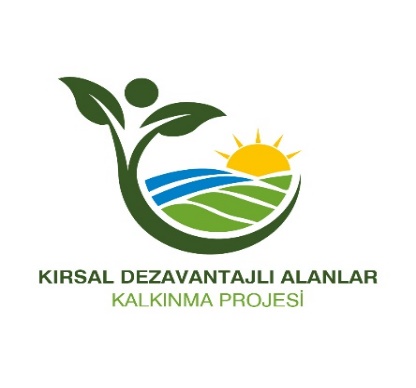 YENİ SÜT TOPLAMA MERKEZİ YAPIMIHİBE ÇAĞRISI KLAVUZUHibe İlan Tarihi	: 05.02.2024Başvuru Başlangıç Tarihi	: 12.02.2024Başvuru Bitiş Tarihi	: 23.02.2024Başvuru Yeri	: Kastamonu İl Tarım ve Orman MüdürlüğüA. GirişBu destekleme programı ile Kırsal Dezavantajlı Alanlar Kalkınma Projesi kapsamındaki Kastamonu ili Taşköprü ilçesinde bulunan bir köyde yeni süt toplama merkezi yapımı ile ilimizde üretilen ve soğuk zincire dahil olan sütün önemli bir kısmını oluşturan havzada hijyenik süt üretimine ilişkin altyapının güçlendirilmesi amaçlanmaktadır. Başvuru sonucunda desteklemeye hak kazanan tanımı yapılmış yararlanıcılara, detayları verilen proje bedelinin %75’i hibe olarak sağlanacaktır.  Bu hibe çağrı kılavuzunun amacı, verilecek hibenin niteliği, başvuru sahiplerinde aranacak özellikler, hibe kullanımının şartları ve uygulama süreçleri hakkında başvuru sahiplerine, yüklenicilere ve uygulamada görevli kişilere temel bilgiler vermektir. Süreçler, görev ve sorumluluklar, haklar ve bunlara dair tanımlamalar, başvuru sahipleri tarafından anlaşılabilir olması için olabildiğince kısa ve basit anlatılmıştır. Bu nedenle desteklemeye başvuru yapacak yararlanıcılar doğabilecek yanlış anlamalar ve hatalı işlemlerden kaçınmak ve daha detaylı bilgi almak için, Kastamonu İl Tarım ve Orman Müdürlüğü’nde oluşturulan Kırsal Dezavantajlı Alanlar Kalkınma Projesi İl Proje Yönetim Birimi ve Çiftçi Destek Ekiplerinde (ÇDE) görevli teknik personeller ile görüşmeleri gerekmektedir.Başvuru yapmak isteyenler, Yeni Süt Toplama Merkezi Yapımı Hibe Çağrı Kılavuzunu, başvuru formunu ve bilgilendirici diğer belgeleri Kastamonu İl Tarım ve Orman Müdürlüğü’nden temin edebilirler. Formların doldurulması ve başvuru belgelerinin hazırlanması başvuru sahibi tarafından yapılır. B. Kısaltmalar KDAKP	Kırsal Dezavantajlı Alanlar Kalkınma ProjesiIFAD	Uluslararası Tarımsal Kalkınma FonuEPDB	Etüd ve Projeler Daire BaşkanlığıMPDK       Merkez Proje Değerlendirme KomisyonuİPYB	İl Proje Yönetim Birimi İPDK          İl Proje Değerlendirme KomisyonuEKK	Ekonomik Kalkınma KümesiÇDE	Çiftçi Destek EkibiYÇPB	Yıllık Çalışma Plan ve BütçesiC. Uygulama BölgesiBakanlığımız tarafından onaylanan stratejik yatırım planlarında belirtilen Kastamonu 1. Ekonomik Kalkınma Kümesi içerisinde yer alan Taşköprü ilçesinde bulunan köylerdir.D. Hedef GrupBu hibe çağrısında hedef grup uygulama bölgesinde faaliyet gösteren Tarımsal Kalkınma Kooperatifleridir.  E. Desteklenecek Yatırımın KapsamıYeni Süt Toplama Merkezi Yapımı ile Taşköprü ilçesinde 1 köyde oluşturulacak olan yeni süt toplama merkezinin jeneratör, süt analiz cihazı, süt soğutma tankı, ön kabul tankı, süt transfer pompası ve filtresi, elektronik baskül, pH metre ve bilgisayar ihtiyaçları desteklenecektir. Başvuru sonucunda desteklemeye hak kazanan yararlanıcılara proje bedelinin %75’i hibe olarak sağlanacaktır.  F. Başvuru Sahiplerinde Aranacak Özellikler1. Başvuru sahipleri; “C. Uygulama bölgesi” bölümünde belirtilen 1. Ekonomik Kalkınma Kümesinde bulunan Taşköprü ilçesinde yer alan köylerde faaliyet gösteren Tarımsal Kalkınma Kooperatifleridir.2. Başvuru sahibi Tarımsal Kalkınma Kooperatiflerinin faal olduklarına dair belge istenecektir.3. Başvuru sahibi Tarımsal Kalkınma Kooperatifleri daha önce KDAKP kapsamında herhangi bir hibe destek programından yararlanmamış olmalıdır. 4. Gerçek kişiler bu hibe programına başvuru yapamaz.G. Satın Alma YöntemiSatın alma ile ilgili tüm işlemler, KDAKP Satın Alma Kılavuzunda belirtilen ilke ve usullere uygun olarak yapılır. Yatırımcılar, proje uygulamasında yapacakları her türlü mal alma ihalelerinde, yükümlülüklerini satın alma rehberindeki usul ile esaslar ve IFAD satınalma kuralları (Mal alımlarında Hibeye Esas Yatırım miktarının 60.000 Avro, inşaat işlerinde 165.000 Avrodan az olan yatırımlarda geçerli en az üç teklif, bu miktarlardan fazla olması halinde satın alımlar için gazete ilanı gibi duyurular ile ulusal ihaleye çıkarak uygun teklif ile sözleşme imzalayacaktır. ) ve yürürlükte olan ulusal mevzuatlar doğrultusunda yerine getireceklerdir.H. Başvuru Dosyasında Yer Alacak Belgeler Başvuru Formu Ek 1- Yatırım Bütçesi 	1.1. İnşaat İşleri Alım Giderleri	1.2. Mal Alım Giderleri	1.3. Ayni/Nakdi Olarak Yapılacak GiderlerEk 2- Gider Gerekçeleri Ek 3- Finansman Kaynakları Ek 4- İş TakvimiEk 5- İş PlanıEk 6- Destekleyici Belgeler Ek 7- Belgelerin Elektronik Hallerini İçeren CDI. Başvuru Sahiplerinin Dikkat Etmesi Gereken HususlarBaşvurular, ilan edilen başvuru bitiş tarihinden önce yapılmış olmalıdır. Bu tarihten sonra yapılan başvurular kabul edilmeyecektir.Başvurular şahsen yapılmalıdır. İnternet veya posta yoluyla yapılacak başvurular kabul edilmeyecektir. Başvuru formunda ve eklerindeki bilgilerden başvuru sahibi sorumludur. Başvuru sahibi hibeye hak kazansa dahi başvuru dosyasında bulunan belge veya bilgilerin gerçeğe aykırı olduğu tespit edilmesi halinde başvuru geçersiz sayılır. Bu programdan yararlanacak olan başvuru sahipleri Başvuru Formundaki gerekli tüm bilgi ve belgelerin tamamlanmasını sağlanmalıdır. Başvuru dosyaları bir takımı asıl olmak üzere 2 (iki) takım olarak hazırlanır. Eğer isterse başvuru sahibi de 1 (bir) takım çoğaltabilir. J. süreçBaşvuru sahipleri başvurularını Kastamonu İl Tarım ve Orman Müdürlüğüne yaparlar.Başvuruların değerlendirilmesi sonucunda hibeye hak kazanan yararlanıcılar duyurularak hibe sözleşmesi imzalamak üzere davet edilirler. Hibe sözleşmesi imzalayan yararlanıcılar projede yer alan yatırımın gerçekleştirilmesi için gerekli iş ve işlemleri zamanında yaparlar.Yatırımın gerçekleşmesi sonrası gerekli kontroller yapılarak uygunluğun tespit edilmesi sonucunda hibe ödemesi gerçekleştirilir. Ekler:Başvuru Formuİş Planı